До дня народження великого українського поета i художника в бібліотеці  для учнів 1-9  класів оформлена книжкова виставка "Вогненне слово кобзаря".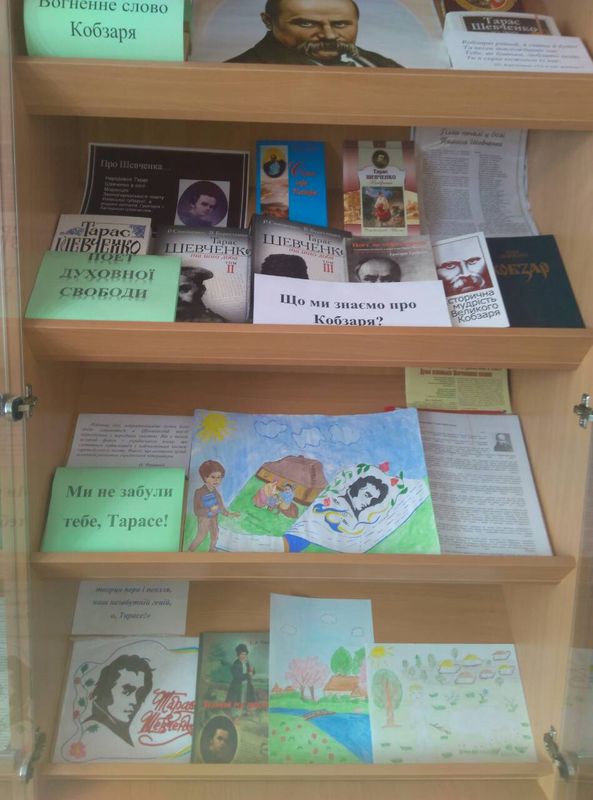 